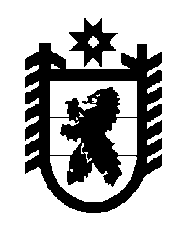 Российская Федерация Республика Карелия    УКАЗГЛАВЫ РЕСПУБЛИКИ КАРЕЛИЯО  Председателе Государственного комитета Республики Карелия по ценам и тарифамВ соответствии с пунктом 10 статьи 51 Конституции Республики Карелия назначить с 15 июня 2017 года Воронцова Анатолия Николаевича Председателем Государственного комитета Республики Карелия  по ценам и тарифам до вступления в должность лица, избранного Главой Республики Карелия. Временно исполняющий обязанности
Главы Республики Карелия                                                  А.О. Парфенчиковг. Петрозаводск15 июня 2017 года№ 85 